          	№1.Конспект занятия по финансовой грамотности.Тема: Домашние хозяйство Успешницы.Цель: Формировать положительное отношение к труду и его результатам; обогащать и активизировать речь детей; развивать мелкую моторику пальцев рук; прививать интерес к изобразительной деятельности. Водная часть - Ребята вы уже знакомы с куклой  Успешницей, сегодня она пришла к нам в гости, чтобы  познакомить нас со своим домашним хозяйством. -Ребята, как вы думаете, что значит «Домашние хозяйство»?(Ответ детей)-Конечно же, неотъемлемая часть хозяйства -  это двор. К нему относятся: амбар, хлев, курятник, домашние животные. -Дети, Успешница принесла с собой пазы, собрав их,  мы узнаем, какое домашние хозяйство ведёт наша гостья. (Примерное)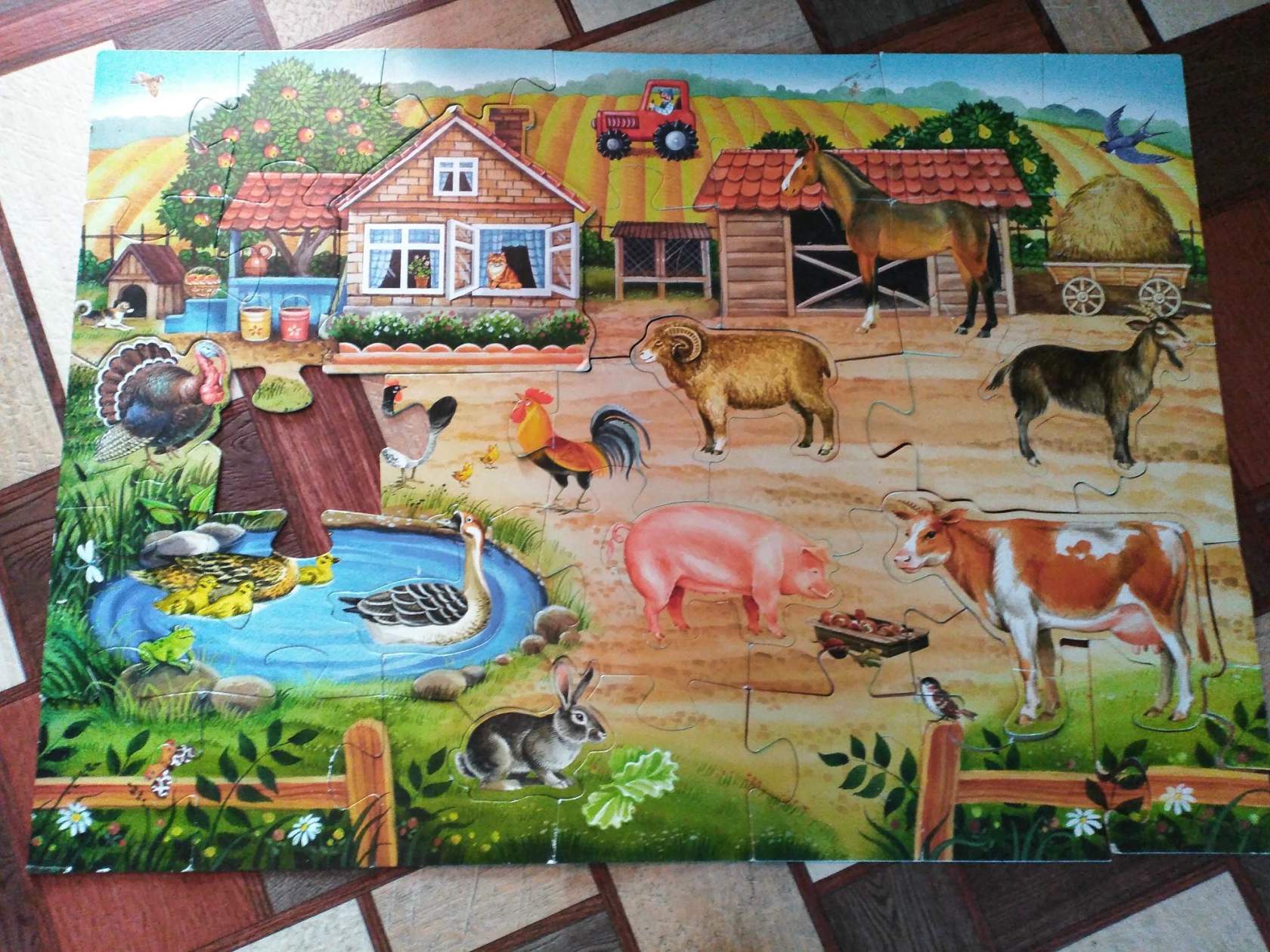 -Молодцы ребята, всё правильно собрали!-А сейчас давайте рассмотрим картинку и обсудим, какое домашние хозяйство у  Успешницы.(Ответы детей)- Можно сделать вывод, что Успешница  владеет крестьянским хозяйством?(Ответ детей)- Ребята, как вы думаете, легко ли заниматься крестьянским хозяйством?(Ответ детей)-Ребята, а ленивый человек может вести такое большое хозяйство?(Ответы детей)-Дети, внимательно послушайте пословицу и скажите о чём она «Где работа, там и густо, а в ленивом доме пусто».(Ответ детей)- Всё правильно, трудолюбивые люди, всегда живут хорошо, в достатке, а ленивые только и мечтают о хорошей, беззаботной жизни, но, как правило, так не бывает. Хорошо материально живёт тот,  кто трудится.-Ребята, а, как вы понимаете значение слов «Материально  хорошо?»(Ответ детей)-Это значит,  у человека есть деньги, и он на них может купить всё, что ему захочется, например,  вкусно поесть, купить себе вещи, съездить отдохнуть, и так далее…-Ребята, а можно заработать  деньги, занимаясь  домашним хозяйством?(Ответ детей)-Конечно  можно!  Куры несут яйца, корова даёт молоко. Молоко перерабатывают и получают  сметану, масло, творог, сыр.  Из животных мы получаем мясо. Эти продукты человек продаёт и  зарабатывает на этом деньги! ФизминуткаВстали прямо, потянулисьИ друг другу улыбнулись,Не беда, что места мало,Разомнёмся  для начала:Два хлопка над головой,Два хлопка перед  собой, По коленкам бьём ладошкой,Прыгаем на правой ножке И на левой непременно,Вместе прыгаем сейчас!Лепка.- Ребята, а сейчас я вам предлагаю из пластилина слепить домашнее хозяйство Успешницы, потом ваши работы мы объединим, и получится одно большое хозяйство!  - Все успели, закончили своих животных?  А вам ребята нравиться работа ваших товарищей? Каждый слепил частицу большого хозяйства!- Вы молодцы, и мне хочется, чтобы вы не забывали, что вместе, дружно любая  работа будет всегда быстрее и легче. Спасибо за работу на занятие!